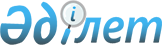 Об утверждении Устава государственного учреждения "Высшая аттестационная комиссия" Министерства образования и науки Республики Казахстан
					
			Утративший силу
			
			
		
					Постановление Правительства Республики Казахстан от 11 апреля 2000 года N 551. Утратило силу - постановлением Правительства РК от 20 сентября 2004 г. N 977 (P040977)

      Во исполнение Указа Президента Республики Казахстан от 7 сентября 1999 года N 205 U990205_  "Об упорядочении государственных контрольных и надзорных функций" и постановления Правительства Республики Казахстан от 28 декабря 1999 года N 2001 P992001_  "О реорганизации государственного казенного предприятия "Высшая аттестационная комиссия" Правительство Республики Казахстан постановляет: 

      1. Утвердить прилагаемый Устав государственного учреждения "Высшая аттестационная комиссия" Министерства образования и науки Республики Казахстан, не являющегося государственным органом. 

      2. Настоящее постановление вступает в силу со дня подписания. 

     Премьер-Министр 

     Республики Казахстан 

                                             Утвержден 

                                     постановлением Правительства 

                                         Республики Казахстан 

                                     от 11 апреля 2000 года N 551                                             Устав 

                         государственного учреждения  

                       "Высшая аттестационная комиссия" 

                       Министерства образования и науки 

                             Республики Казахстан 

                              1. Общие положения 

      1. Государственное учреждение "Высшая аттестационная комиссия" Министерства образования и науки Республики Казахстан (далее - ВАК Казахстана) является некоммерческой организацией, обладающей статусом юридического лица, созданной для осуществления аттестации научных и научно-педагогических кадров высшей квалификации, в организационно-правовой форме учреждения. 

      2. ВАК Казахстана является единственным государственным учреждением, рассматривающим аттестационные дела по присуждению ученых степеней и присвоению ученых званий и выдающим документы установленного государственного образца. 

      3. ВАК Казахстана реорганизован в государственное учреждение постановлением Правительства Республики Казахстан от 28 декабря 1999 года N 2001 P992001_  "О реорганизации Республиканского государственного казенного предприятия "Высшая аттестационная комиссия". 

      4. Учредителем ВАК Казахстана является государство в лице Правительства Республики Казахстан. Органом государственного управления ВАК Казахстана, а также органом, осуществляющим по отношению к нему функции субъекта права государственной собственности, является Министерство образования и науки Республики Казахстан (далее -Уполномоченный орган). 

      5. Полное наименование государственного учреждения: 

      на государственном языке - Казакстан Республикасы Білім жэне гылым министрлігінін "Жогары аттестациялык комиссиясы" республикалык мемлекеттік мекемесі; сокращенное название - Казакстаннын ЖАК-ы. 

      на русском языке - Республиканское государственное учреждение "Высшая аттестационная комиссия" Министерства образования и науки Республики Казахстан; сокращенное название - ВАК Казахстана. 

      Местонахождение ВАК Казахстана: Республика Казахстан, 480100, г. Алматы, ул. Пушкина, 111. 

                           2. Юридический статус 

      6. ВАК Казахстана приобретает права юридического лица с момента его государственной регистрации. 

      7. ВАК Казахстана имеет самостоятельный баланс, счета в банках в соответствии с законодательством, бланки, печати и штампы со своим наименованием на государственном и русском языках. 

      8. ВАК Казахстана отвечает по своим обязательствам находящимися в его распоряжении деньгами. При недостаточности у ВАК Казахстана денег ответственность по его обязательствам несет Правительство Республики Казахстан. 

      По договорным обязательствам ответственность ВАК Казахстана наступает в пределах утвержденной сметы на его содержание в соответствии с законодательством. 

      9. Гражданско-правовые сделки, заключаемые ВАК Казахстана, подлежат регистрации в порядке, определяемом Правительством Республики Казахстан. 

               3. Цель и виды деятельности ВАК Казахстана 

      10. Целью деятельности ВАК Казахстана является: 

      1) организация и рассмотрение аттестационных дел о присуждении научным и научно-педагогическим работникам ученых степеней и присвоении ученых званий в соответствии с едиными требованиями к ним; 

      2) участие в проведении экспертизы научных и научно-технических проектов,программ. 

      11. Для достижения указанной цели ВАК Казахстана осуществляет следующие виды деятельности: 

      1) участие в определении направлений подготовки и аттестации научных и научно-педагогических кадров; 

      2) участие в разработке проектов законодательных и иных нормативных правовых актов и методических документов в области подготовки и аттестации научных и научно-педагогических кадров и экспертиз научных и научно-технических проектов, программ; 

      3) внесение предложений по совершенствованию нормативных правовых актов, регулирующих вопросы присуждения ученых степеней и присвоения ученых званий, в Уполномоченный орган; 

      4) формирование и оптимизация сети диссертационных советов в научно-исследовательских и научно-производственных организациях, высших учебных заведениях, независимо от их форм собственности и ведомственной подчиненности и представление персональных составов диссертационных советов, перечня специальностей и отраслей науки, по которым советам предоставляется право приема диссертаций к защите, на утверждение Уполномоченному органу; 

      5) разработка Номенклатуры специальностей научных работников и представление ее на утверждение Уполномоченному органу; 

      6) участие в разработке программ кандидатских экзаменов; 

      7) рассмотрение аттестационных дел о присуждении ученых степеней и присвоении ученых званий и принятие по ним решений в соответствии с едиными требованиями к ним; оформление и выдача дипломов и аттестатов от имени государства; 

      8) участие в определении условий и порядка оплаты экспертизы диссертационных работ, аттестационных дел; 

      9) участие в экспертизе фундаментальных и прикладных научно-исследовательских проектов, государственных программ; 

      10) участие в разработке проектов международных договоров и соглашений в области подготовки и аттестации научных кадров; 

      11) организация проведения нострификации и переаттестации граждан Республики Казахстан, иностранцев и лиц без гражданства, имеющих ученые степени и ученые звания, присужденные национальными государственными органами аттестации других стран; 

      12) осуществление издательской деятельности, связанной с основными функциями ВАК Казахстана, и реализация ее продукции. 

      12. Деятельность ВАК Казахстана, не предусмотренная настоящим Уставом, осуществляется с разрешения Уполномоченного органа. 

      ВАК Казахстана не вправе заниматься деятельностью, не отвечающей цели его создания.                           4. Управление ВАК Казахстана       13. Общее управление ВАК Казахстана осуществляет Уполномоченный орган. 

      Уполномоченный орган в установленном законодательством порядке осуществляет следующие функции: 

      1) закрепляет за ВАК Казахстана имущество; 

      2) утверждает смету (план расходов) на содержание ВАК Казахстана; 

      3) осуществляет контроль за эффективностью использования и сохранностью имущества, переданного ВАК Казахстана; 

      4) утверждает структуру и предельную штатную численность ВАК Казахстана; 

      5) по представлению руководителя ВАК Казахстана назначает на должности и освобождает от должностей его заместителя и главного ученого секретаря; 

      6) утверждает годовую финансовую отчетность; 

      7) осуществляет иные функции, установленные законодательством. 

      14. Руководителем ВАК Казахстана является Председатель, который назначается на должность и освобождается от должности Правительством Республики Казахстан по представлению Уполномоченного органа. 

      15. Председатель организует и руководит работой государственного учреждения, непосредственно подчиняется Уполномоченному органу и несет персональную ответственность за выполнение возложенных на государственное учреждение задач и осуществление им своих функций. 

      16. Председатель действует на принципах единоначалия и самостоятельно решает вопросы деятельности государственного учреждения в соответствии с его компетенцией, определяемой законодательством Республики Казахстан и настоящим Уставом. 

      17. При осуществлении деятельности ВАК Казахстана Председатель в установленном законодательством порядке: 

      1) без доверенности действует от имени ВАК Казахстана; 

      2) представляет интересы ВАК Казахстана во всех организациях; 

      3) утверждает положения об экспертных советах, структурных подразделениях ВАК Казахстана и другие нормативные документы, регламентирующие его деятельность; 

      4) в случаях и пределах, установленных законодательством, распоряжается имуществом; 

      5) заключает договоры; 

      6) выдает доверенности; 

      7) утверждает порядок и планы ВАК Казахстана по командировкам, стажировкам, обучению сотрудников в казахстанских и зарубежных учебных центрах и иным видам повышения квалификации сотрудников. 

      8) открывает счета в Казначействе; 

      9) издает приказы и дает указания, обязательные для всех работников; 

      10) принимает на работу и увольняет с работы сотрудников ВАК Казахстана, кроме назначаемых Уполномоченным органом; 

      11) применяет меры поощрения и налагает дисциплинарные взыскания на сотрудников ВАК Казахстана; 

      12) определяет обязанности и круг полномочий своего заместителя и главного ученого секретаря; 

      13) осуществляет иные функции, возложенные на него законодательством, настоящим Уставом и Уполномоченным органом. 

      18. Президиум ВАК Казахстана формируется из ученых с учетом рекомендаций министерств, научных организаций, рассматривает аттестационные дела и принимает решения о присуждении ученых степеней и присвоении ученых званий, осуществляет нострификацию и переаттестацию кадров высшей квалификации, рассматривает другие вопросы, связанные с защитой диссертаций. Президиум действует на основании Положения о нем, утвержденного Уполномоченным органом. 

      19. Председателем Президиума является Председатель ВАК Казахстана. В состав Президиума входят заместитель Председателя и главный ученый секретарь по должности. Состав Президиума утверждается Уполномоченным органом. 

            5. Порядок образования имущества и финансирования ВАК 

                             Казахстана 

      20. Имущество ВАК Казахстана формируется за счет имущества, переданного ему государством, и состоит из основных фондов и оборотных средств, а также иного имущества, стоимость которых отражается в его балансе. 

      21. Имущество ВАК Казахстана принадлежит ему на праве оперативного управления. 

      22. ВАК Казахстана предоставлено право осуществлять приносящую доходы деятельность, связанную с исполнением основных видов деятельности в отношении негосударственных организаций, иностранных граждан, а также с изданием и реализацией печатной продукции, доходы, полученные от такой деятельности, направляются в доход государственного бюджета. 

      23. Финансирование деятельности ВАК Казахстана осуществляется только за счет государственного бюджета. 

      24. ВАК Казахстана ведет бухгалтерский учет и представляет отчетность в соответствии с законодательством. 

      25. Проверка и ревизия финансово-хозяйственной деятельности ВАК Казахстана осуществляется в установленном законодательством порядке.                    6. Реорганизация и ликвидация ВАК Казахстана       26. Реорганизация и ликвидация ВАК Казахстана осуществляется в соответствии с законодательством Республики Казахстан. 
					© 2012. РГП на ПХВ «Институт законодательства и правовой информации Республики Казахстан» Министерства юстиции Республики Казахстан
				